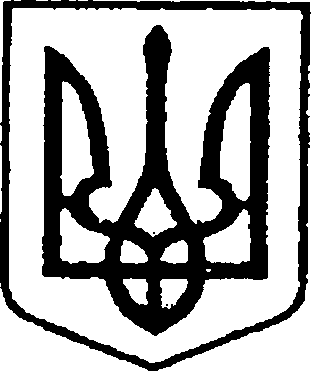 УКРАЇНАЧЕРНІГІВСЬКА ОБЛАСТЬМІСТО НІЖИНМ І С Ь К И Й  Г О Л О В А  Р О З П О Р Я Д Ж Е Н Н Явід 17 січня 2019 р.		          м. Ніжин		                          № 18Про скликання чергової  п’ятдесят першоїсесії  Ніжинської  міської  ради VII скликанняВідповідно до статей 42, 46, 59, 61, 73 Закону України  «Про місцеве самоврядування в Україні», статті 12 Регламенту Ніжинської міської ради Чернігівської області VIІ скликання, затвердженого рішенням Ніжинської міської ради  VIІ скликання від 24 листопада 2015 року (зі змінами):1.Скликати чергову п’ятдесят першу  сесію міської ради VII скликання    30 січня 2019 року о 10.00 годині у великому залі виконавчого комітету Ніжинської міської ради за адресою: місто Ніжин, площа імені Івана Франка,1.	2.Внести на розгляд міської ради такі проекти рішень:	2.1. Про надання дозволу на розроблення проекту детального планування території  скверу ім.Богдана Хмельницького в  м. Ніжині                   (ПР №380 від 12.12.2018);	2.2.Про передачу на балансовий облік майна (ПР №407 від 29.12.2018);	2.3.Про закріплення нерухомого майна на праві господарського відання (ПР № 384 від 14.12.2018);	2.4. Про створення комісії з розгляду заяви товариства з обмеженою відповідальністю «Баришівська зернова компанія» щодо надання згоди на здійснення невід’ємних поліпшень орендованого комунального майна та затвердження її персонального складу (ПР № 408 від 29.12.2018);  		2.5.Про внесення змін до рішення Ніжинської міської ради № 22-45/2018 від 19.11.2018 р.«Про затвердження переліку земельних ділянок відведених для розміщення платних місць для паркування транспортних засобів на вулично – шляховій мережі міста Ніжина» (ПР № 396 від 20.12.2018);2.6.Про звернення Ніжинської міської ради до Президента України, Кабінету Міністрів України та міністрів, Верховної Ради України та  народних депутатів України, Ради національної безпеки і оборони щодо захисту інституції сім`ї в Україні» (ПР № 394 від 19.12.2018);	2.7. Про внесення змін у додаток до рішення  Ніжинської міської ради  № 40-66/2015 від  23 квітня 2015 р.  «Про затвердження персонального складу Експертної ради з попереднього розгляду кандидатур на присвоєння звання «Народний  майстер образотворчого та декоративно-прикладного мистецтва  міста Ніжина Чернігівської  області»» (ПР № 381 від 12.12.2018);	2.8.Про погодження інвестиційної програми  товариства з обмеженою відповідальністю «НіжинТеплоМережі» на 2019 рік (ПР№371 від 05.12.2018)2.9.Про депутатські звернення та запити;2.10.Різне.          3.Відділу з питань організації діяльності міської ради та її виконавчого комітету апарату виконавчого комітету Ніжинської міської ради (Доля О.В.) запросити на сесію міської ради заступників міського голови з питань діяльності виконавчих органів ради, керівників виконавчих органів ради, виконавчих органів виконавчого комітету міської ради та їх структурних підрозділів, керівників територіальних підрозділів центральних органів виконавчої влади, комунальних підприємств та закладів міської ради, представників засобів масової інформації, інститутів громадянського суспільства та громадських об'єднань міста.4.Керівникам структурних підрозділів виконавчих органів міської ради забезпечити своєчасну та якісну підготовку матеріалів на пленарне засідання міської ради.	5.Відділу з питань організації діяльності міської ради та її виконавчого комітету апарату виконавчого комітету Ніжинської міської ради (Доля О.В.), відділу з питань діловодства та роботи зі зверненнями громадян апарату виконавчого комітету Ніжинської міської ради (Остапенко С.В.), відділу інформаційно-аналітичного забезпечення та комунікацій з громадськістю виконавчого комітету Ніжинської міської ради забезпечити організаційно-технічний супровід пленарного засідання міської ради (Шведун А.С.).6.Контроль за виконанням цього розпорядження залишаю за собою.Міський голова                                                                     		А. ЛІННИКВізують:Начальник відділу з питань організації діяльності міської радита її виконавчого комітету апарату виконавчого комітету Ніжинської міської ради 						О. ДОЛЯСекретар Ніжинської міської ради						В. САЛОГУБНачальник відділу юридично -кадрового забезпечення апарату виконавчого комітетуНіжинської міської ради						В. ЛЕГА